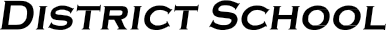 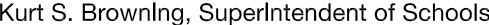 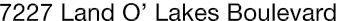 Finance Services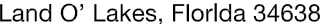 Joanne Millovitsch, Director of Finance813/ 794-2268	727/ 774-2268352/ 524-2268	Fax:  813/ 794-2266 e-mail:  jmillovi@pasco.k12.fl.usMEMORANDUMDate:	February 18, 2014To:	School Board MembersFrom:    Joanne Millovitsch, Director of Finance ServicesRe:	Attached Warrant List for the February 18, 2014Please review the current computerized list. These totals include computer generated, handwritten and cancelled checks.Warrant numbers 874403-874779.…………………………….……………………........................$5,810,853.01Amounts disbursed in Fund 1100 ...........................................................................................................535,063.91Amounts disbursed in Fund 1300 ...............................................................................................................3,185.00 Amounts disbursed in Fund 2915 ...............................................................................................................1,050.00Amounts disbursed in Fund 3709 ...............................................................................................................6,484.32Amounts disbursed in Fund 3712 ...............................................................................................................5,655.00Amounts disbursed in Fund 3713 .............................................................................................................16,292.05Amounts disbursed in Fund 3714 ...........................................................................................................280,477.43Amounts disbursed in Fund 3900 ...........................................................................................................580,671.02Amounts disbursed in Fund 3903 ...........................................................................................................163,113.85Amounts disbursed in Fund 3904 .............................................................................................................52,319.35Amounts disbursed in Fund 3921 ...............................................................................................................4,116.00Amounts disbursed in Fund 4100 ...........................................................................................................316,176.59Amounts disbursed in Fund 4210 .............................................................................................................36,610.39Amounts disbursed in Fund 4220 ...............................................................................................................3,802.49Amounts disbursed in Fund 4260 .............................................................................................................66,888.94Amounts disbursed in Fund 4320 ..................................................................................................................750.00Amounts disbursed in Fund 4340 ..................................................................................................................152.38Amounts disbursed in Fund 7110 .............................................................................................................30,365.29Amounts disbursed in Fund 7111 ........................................................................................................3,450,469.80Amounts disbursed in Fund 7130 ...............................................................................................................9,002.96Amounts disbursed in Fund 7140 ...............................................................................................................6,305.00Amounts disbursed in Fund 7921 ...........................................................................................................201,314.42Amounts disbursed in Fund 7922 .............................................................................................................37,887.93Amounts disbursed in Fund 9210 ...............................................................................................................2,698.89Warrants are combined lists of Accounts Payable for two check runs. Confirmation of the approval of the February 18, 2014 warrants will be requested at the March 4, 2014 School Board meeting.